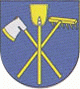 Záverečný účet a rozpočtové hospodárenie Obce Vysoká za rok 2015Predkladá : Valéria KukováSpracoval: ing. Jaroslava Hyblová V ............................. dňa ...........................Návrh záverečného účtu vyvesený na úradnej tabuli dňa ................................Záverečný účet schválený OZ dňa ........................., uznesením č. .................. Záverečný účet obce a rozpočtové hospodárenie za rok 2015OBSAH : Rozpočet obce na rok 2015Rozbor plnenia príjmov za rok 2015Rozbor čerpania výdavkov za rok 2015Prebytok/schodok  rozpočtového hospodárenia za rok 2015Tvorba a použitie prostriedkov peňažných fondov (rezervného fondu) a sociálneho fonduBilancia aktív a pasív k 31.12.2015Prehľad o stave a vývoji dlhu k 31.12.2015Hospodárenie príspevkových organizácií Prehľad o poskytnutých dotáciách právnickým osobám a fyzickým osobám - podnikateľom podľa § 7 ods. 4 zákona č.583/2004 Z.z.Podnikateľská činnosť Finančné usporiadanie finančných vzťahov voči:zriadeným a založeným právnickým osobámštátnemu rozpočtuštátnym fondomrozpočtom iných obcírozpočtom VÚCHodnotenia plnenia programov obceZáverečný účet obce a rozpočtové hospodárenie za rok 20151. Rozpočet obce na rok 2015 Základným   nástrojom  finančného  hospodárenia  obce  bol   rozpočet   obce   na  rok   2015. Obec zostavila rozpočet podľa ustanovenia § 10 odsek 7) zákona č.583/2004 Z.z. o rozpočtových pravidlách územnej samosprávy a o zmene a doplnení niektorých zákonov v znení neskorších predpisov (ďalej len Zákon 583/2004). Rozpočet obce Vysoká na rok 2015 bol zostavený ako vyrovnaný. Bežný rozpočet bol zostavený ako vyrovnaný.Hospodárenie obce sa riadilo podľa schváleného rozpočtu na rok 2015. Rozpočet obce bol schválený obecným zastupiteľstvom dňa 15.12.2014 uznesením č.5/2014 a počas roka nebola schválená zmena rozpočtu. Rozpočet bol upravený k 31.12.2015 v zmysle § 14 ods. 1 Zákona 523/2004, ktoré nevyžaduje súhlas ObZ pri zmene rozpočtu rozpočtovým opatrením v oblasti cudzích zdrojov.Rozpočet obce k 31.12.2015 2. Rozbor plnenia príjmov za rok 2015 Z rozpočtovaných celkových príjmov 224 695 € bol skutočný príjem k 31.12.2015 v sume 430 632,92  €, čo predstavuje  192 % plnenie. Bežné príjmyZ rozpočtovaných bežných príjmov 224695 € bol skutočný príjem k 31.12.2015 v sume 235200,92  €, čo predstavuje  105 % plnenie. daňové príjmy Výnos dane z príjmov poukázaný územnej samospráve Z predpokladanej finančnej čiastky v sume 21 000 € z výnosu dane z príjmov boli k 31.12.2015 poukázané finančné prostriedky zo ŠR v sume 23 880,73 €, čo predstavuje plnenie na 114 %. Daň z nehnuteľnostíZ rozpočtovaných 15 300 € bol skutočný príjem k 31.12.2015 v sume 16 277,31 €, čo je 106 % plnenie. Príjmy dane z pozemkov boli v sume 15 142,22 € a dane zo stavieb boli v sume 1 135,09 €. nedaňové príjmy: Príjmy z podnikania a z vlastníctva majetkuZ rozpočtovaných 50 € bol skutočný príjem k 31.12.2015 v sume 0 €, čo je 0 % plnenie. Uvedený príjem predstavoval plánovaný príjem z prenájmu KD.Administratívne poplatky a iné poplatky a platbyAdministratívne poplatky zahrňujú správne poplatky, kde z rozpočtovaných 100 € bol skutočný príjem k 31.12.2015 v sume 89,50  €, čo je 90 % plnenie.  iné nedaňové príjmy: Za služby a z vkladovZ rozpočtovaných iných nedaňových príjmov 1 410 €, bol skutočný príjem vo výške 8 136,50 €, čo predstavuje 577 % plnenie. Patrí sem platby za odber vody, vyhlásenia v MR, náhrada za dobývací priestor a úroky z peňažných účtov. Prijaté granty a transferyZ rozpočtovaných grantov a transferov 185 945 € bol skutočný príjem vo výške 185946,22 €, čo predstavuje 100 % plnenie.Granty a transfery boli účelovo učené a boli použité v súlade s ich účelom.Kapitálové príjmy: Kapitálové príjmy obec nerozpočtovala, ani nevykazovala plnenie za rok 2015.Príjmové finančné operácie: Z rozpočtovaných finančných príjmov 0 € bol skutočný príjem k 31.12.2015 v sume 195 432  €, čo predstavuje 0 % plnenie. Tieto finančné prostriedky predstavujú zostatok finančných prostriedkov z minulých rokov.3. Rozbor čerpania výdavkov za rok 2015 Z rozpočtovaných celkových výdavkov 224 695 € bolo skutočne čerpané k 31.12.2015 v sume 410 958,57 €, čo predstavuje  183 % čerpanie. Bežné výdavky Z rozpočtovaných bežných výdavkov 44926 € bolo skutočne čerpané k 31.12.2015 v sume 41588,63 €, čo predstavuje  93 % čerpanie. Čerpanie jednotlivých rozpočtových položiek bežného rozpočtu je prílohou Záverečného účtu.Medzi významné položky bežného rozpočtu patrí: Mzdy, platy, služobné príjmy a ostatné osobné vyrovnaniaZ rozpočtovaných 13 794 € bolo skutočné čerpanie k 31.12.2015 v sume 14940,91 €, čo je 107 % čerpanie. Patria sem mzdové prostriedky pracovníkov OcÚ a aktivačných pracovníkov.Poistné a príspevok do poisťovníZ rozpočtovaných 3 095 € bolo skutočne čerpané k 31.12.2015 v sume 3513,29 €, čo je 114  % čerpanie. Tovary a službyZ rozpočtovaných 27 426 € bolo skutočne čerpané k 31.12.2015 v sume 20 643,78 €, čo je 76 % čerpanie. Ide o prevádzkové výdavky OcÚ, ako sú cestovné náhrady, energie, materiál, dopravné, rutinná a štandardná údržba, nájomné za nájom a ostatné tovary a služby.Bežné transferyZ rozpočtovaných 611 € bolo skutočne čerpané k 31.12.2015 v sume 671,14 €, čo predstavuje  110  % čerpanie.Splácanie úrokov a ostatné platby súvisiace s úvermi, pôžičkami a návratnými     finančnými výpomocamiZ rozpočtovaných 0 € bolo skutočne vyčerpané k 31.12.2015 v sume 1 819,51 €, čo predstavuje % čerpanie. 2) Kapitálové výdavky :Z rozpočtovaných kapitálových výdavkov 0 € bolo skutočne čerpané k 31.12.2015 v sume 189 600  €, čo predstavuje 0 % čerpanie. Čerpanie jednotlivých rozpočtových položiek kapitálového rozpočtu je prílohou Záverečného účtu.Medzi významné položky kapitálového rozpočtu patrí: Širokospektrálny internetZ rozpočtovaných 0 € bolo skutočne vyčerpané k 31.12.2015 v sume 180 000 €, čo predstavuje 0 % čerpanie. Parkovacie spevnené plochyZ rozpočtovaných 0 € bolo skutočne vyčerpané k 31.12.2015 v sume 9 600 €, čo predstavuje 0 % čerpanie. 3) Výdavkové finančné operácie :Z rozpočtovaných finančných  výdavkov 179 769 € bolo skutočne čerpané  k 31.12.2015 v sume  179 769,94  €, čo predstavuje  100 % čerpanie a predstavovali splatenie úveruČerpanie jednotlivých rozpočtových položiek rozpočtu finančných operácií je prílohou Záverečného účtu.4. Prebytok/schodok rozpočtového hospodárenia za rok 2015Prebytok rozpočtu v sume 4 012,29 €  zistený podľa ustanovenia § 10 ods. 3 písm. a) a b) zákona č. 583/2004 Z.z. o rozpočtových pravidlách územnej samosprávy a o zmene a doplnení niektorých zákonov v znení neskorších predpisov, navrhujeme použiť na 10 % tvorbu rezervného fondu vo výške 401 €.Zostatok finančných operácií po odpočte tvorby rezervného fondu v sume 19 236 €, navrhujeme zapojiť do príjmov finančných operácií v roku 2016. 5. Tvorba a použitie prostriedkov peňažných fondov (rezervného fondu) a sociálneho fonduRezervný fondObec vytvára rezervný fond v zmysle ustanovenia § 15 zákona č.583/2004 Z.z. v z.n.p.. O použití rezervného fondu rozhoduje obecné zastupiteľstvo.Sociálny fond6. Bilancia aktív a pasív k 31.12.2015 A K T Í V A P A S Í V A 7. Prehľad o stave a vývoji dlhu k 31.12.2015Obec k 31.12.2015 eviduje tieto záväzky:voči bankám 	                 0,00 €voči štátnym fondom (ŠFRB, ŠF)	0,00 €voči dodávateľom  	                   476,42 €voči štátnemu rozpočtu 	                  0,00 €voči zamestnancom   	                   1307,25 €voči poisťovniam a daňovému úradu	740,98 €ostatné 	524,03 €8. Hospodárenie príspevkových organizácií Obec nie je zriaďovateľom žiadnej príspevkovej organizácie.9. Prehľad o poskytnutých dotáciách  právnickým osobám a fyzickým osobám - podnikateľom podľa § 7 ods. 4 zákona č.583/2004 Z.z.Obec v roku 2015 poskytla dotácie na podporu všeobecne prospešných služieb, na všeobecne prospešný alebo verejnoprospešný účel. 10. Podnikateľská činnosť  Obec nevykonáva podnikateľskú činnosť.11. Finančné usporiadanie vzťahov voči zriadeným a založeným právnickým osobámštátnemu rozpočtuštátnym fondomrozpočtom iných obcírozpočtom VÚCV súlade s ustanovením § 16 ods.2 zákona č.583/2004 o rozpočtových pravidlách územnej samosprávy a o zmene a doplnení niektorých zákonov v znení neskorších predpisov má obec finančne usporiadať svoje hospodárenie vrátane finančných vzťahov k zriadeným alebo založeným právnickým osobám,  fyzickým osobám - podnikateľom a právnickým osobám, ktorým poskytli finančné prostriedky svojho rozpočtu, ďalej usporiadať finančné vzťahy k štátnemu rozpočtu, štátnym fondom, rozpočtom iných obcí a k rozpočtom VÚC.Finančné usporiadanie voči zriadeným a založeným právnickým osobámFinančné usporiadanie voči zriadeným právnickým osobám, t.j. rozpočtovým organizáciám alebo príspevkovým organizáciám:Obec nemá zriadenú ani rozpočtovú, ani príspevkovú organizáciu.Finančné usporiadanie voči založeným právnickým osobám:Obec nemá založenú žiadnu právnickú osobu.Finančné usporiadanie voči štátnemu rozpočtu:Finančné usporiadanie voči štátnym fondomObec neuzatvorila v roku 2015 žiadnu zmluvu so štátnymi fondmi. Finančné usporiadanie voči rozpočtom iných obcí Obec nedostala v roku 2015 žiadny transfer od inej obce. Finančné usporiadanie voči rozpočtom VÚCObec nedostala v roku 2015 žiadny transfer od VÚC. 12. Hodnotenia plnenia programov obce Obec Vysoká neuplatňuje v zmysle § 4, ods. 5 zákona 583/2004 programový rozpočet.     Schválený rozpočet         Schválený rozpočet po poslednej zmenePríjmy celkom38 750224 695z toho :Bežné príjmy38 750224 695Kapitálové príjmyFinančné príjmyVýdavky celkom38 750224 695z toho :Bežné výdavky38 75044 926Kapitálové výdavkyFinančné výdavky1797 69Rozpočet  obce00Rozpočet na rok 2015Skutočnosť k 31.12.2015% plnenia224 695              430 632,92                     192Rozpočet na rok 2015Skutočnosť k 31.12.2015% plnenia224 695235 200,92105Rozpočet na rok 2015Skutočnosť k 31.12.2015% plnenia37 190                  41 028,70                     110Rozpočet na rok 2015Skutočnosť k 31.12.2015% plnenia150                89,50                    90Rozpočet na rok 2015Skutočnosť k 31.12.2015% plnenia18 7355194 082,72                      104Poskytovateľ dotácieSuma v €ÚčelPôdohospodárska platobná agentúra179 769,94Širokopásmový internetMV SR128,34Stavebný úradMV SR45,54Register občanovMV SR5,96Cestná dopravaMV SR429,24ReferendumÚPSVaR5 520,16Aktivačná činnosťÚPSVaR47,04Rodinné prídavkyRozpočet na rok 2015Skutočnosť k 31.12.2015% plnenia000Rozpočet na rok 2015Skutočnosť k 31.12.2015% plnenia0195 4320Rozpočet na rok 2015Skutočnosť k 31.12.2015% čerpania224 695              410 958,57                      183       Rozpočet na rok 2015Skutočnosť k 31.12.2015% čerpania44926                  41588,63                    93Rozpočet na rok 2015Skutočnosť k 31.12.2015% čerpania0                189 600                 0Rozpočet na rok 2015Skutočnosť k 31.12.2015% čerpania179 769                  179 769,94                     100Hospodárenie obceSkutočnosť k 31.12.2015 v €Skutočnosť k 31.12.2015 v €Bežné  príjmy spolu235 200,92z toho : bežné príjmy obce 235 200,92             bežné príjmy RO0,00Bežné výdavky spolu41 588,63z toho : bežné výdavky  obce 41 588,63             bežné výdavky  RO0,00Bežný rozpočet193 612,29Kapitálové  príjmy spolu0,00z toho : kapitálové  príjmy obce 0,00             kapitálové  príjmy RO0,00Kapitálové  výdavky spolu189 600z toho : kapitálové  výdavky  obce 189 600             kapitálové  výdavky RO0,00Kapitálový rozpočet -189 600Prebytok/schodok bežného a kapitálového rozpočtu4 012,29Vylúčenie z prebytku 0,00Upravený prebytok/schodok bežného a kapitálového rozpočtu4 012,29Príjmy z finančných operácií195 432Výdavky z finančných operácií179 769,94Rozdiel finančných operácií15 662,06Príjmy spolu  430 632,92VÝDAVKY SPOLU410 958,57Hospodárenie obce 19 674,35Vylúčenie z prebytku0,00Upravené hospodárenie obce674,35Fond rezervnýSuma v €PS k 1.1.2015 0,00Prírastky - z prebytku rozpočtu za uplynulý                   rozpočtový rok 0,00                - z finančných operáciíÚbytky   - použitie rezervného fondu :- uznesenie č.      zo dňa ......... obstaranie ..........      - uznesenie č.      zo dňa ......... obstaranie ..........  0,00                     - krytie schodku rozpočtu0,00               - ostatné úbytky 0,00KZ k 31.12.20150,00      Sociálny fondSuma v €PS k 1.1.2015 156,87 Prírastky - povinný prídel                                                 37,16                - ostatné prírastkyÚbytky   - stravovanie                                   - regeneráciu                - dopravné                                         - ostatné úbytky                                               KZ k 31.12.2015194,03Názov  ZS  k  1.1.2015  v €KZ  k  31.12.2015 v €Majetok spolu414 216,50428 318,48Neobežný majetok spolu218 250,77407 850,77z toho :Dlhodobý nehmotný majetokDlhodobý hmotný majetok188 738,77378 338,77Dlhodobý finančný majetok29 51229 512Obežný majetok spolu195 723,9220 127,15z toho :ZásobyZúčtovanie medzi subjektami VSDlhodobé pohľadávkyKrátkodobé pohľadávky 134,91295,79Finančné účty 195 589,0119 831,36Poskytnuté návratné fin. výpomoci dlh.Poskytnuté návratné fin. výpomoci krát.Časové rozlíšenie 241,81340,56NázovZS  k  1.1.2015 v €KZ  k  31.12.2015 v €Vlastné imanie a záväzky spolu333 137,86308 733,45Vlastné imanie 108 254,29114 258,38z toho :Oceňovacie rozdiely FondyVýsledok hospodárenia 108 254,29114 258,38Záväzky204 015,563 048,68z toho :Rezervy 330330Zúčtovanie medzi subjektami VSDlhodobé záväzky156,87194,03Krátkodobé záväzky23 758,7525 24,65Bankové úvery a výpomoci179 769,94Časové rozlíšenie20 868,01191 426,39Prijímateľ dotácie- 1 -Suma poskytnutých finančných prostriedkov- 2 -Suma skutočne použitých finančných prostriedkov- 3 -Rozdiel(stĺ.2 - stĺ.3 )- 4 -CVČ – Obec Štiavnické Bane206,64 €206,64 €0Knižnica33,00 €33,00 €Poskytovateľ         - 1 -Účelové určenie grantu- 2 -Suma  poskytnutýchfinančných prostriedkov - 3 -Suma skutočne použitých finančných prostriedkov  - 4 -Rozdiel(stĺ.3 - stĺ.4 )- 5 -MV SRStavebný úrad128,34128,34MV SRRegister občanov45,5445,54MV SRCestná doprava5,965,96MV SRReferendum640,00429,24210,76ÚPSVaRAktivačná činnosť5 520,165 520,16ÚPSVaRRodinné prídavky47,0447,04